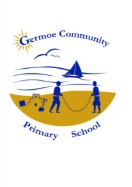 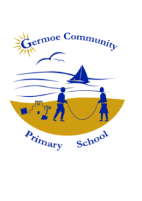                                   Germoe Community Primary School   Newsletter for Week Commencing 20th  February 2017
OTHER INFORMATION/ADVANCE NOTICESA Public Access Defibrillator is being installed on the outside of Germoe Church Hall. A training session has been arranged to learn how to use the defibrillator and help in the case of cardiac arrest. The session is on Monday 20th February at 10.30am at the Church Hall. It is free and open to anyone who’s interested.FROGS (Friends of Germoe School) – The 9th and 10th February FROGS will set a little stall for Valentine’s Day. Any donations of cakes or Valentine’s cards are much welcome, and the children are invited to buy them. It will be fantastic if the children could come with some pocket money! Let the fundraising begin!INDOOR SALE – FROGS team are holding an indoor sale on Saturday 18th February from 11.30am until 1.30pm at Praa Sands Community Centre. Refreshments will also be available for a small donation. They would be very grateful of any donation of no longer needed goods. If you would like to volunteer please let the office know. Thank you!SWISS STUDENTS – Please let the office know by Thursday 23rd February if you would like to have a Swiss Student.  They will be with us from 25th June until the 8th July 2017. Host families will receive £300-00 per student.  *STARS OF THE WEEK*PORTHCURNO CLASS – KYNANCE CLASS –  GODREVY CLASS – Diary DatesFebruary 	Saturday 18th 		FROGS indoor sale @ Praa Sands Community CentreTuesday 21st	Crosscountry – Pool Qualifiers (only for those who have qualified)                 	 	Friday 24th       	Parent/Governor Meeting @ Germoe.			Tuesday 28th 		Crosscountry race @ Porthleven 4pmMarch 	Tuesday 7th 		Crosscountry race at Helston C C + Infant Fun Run 4pmTuesday 14th    	Mullion Secondary @ 4pm – Y3-Y6 – Fun run and Results ceremony.April          		Friday 21st        	Parent/Governor Meeting @ Boskenwyn.May          		Friday 5th         	Parent/Governor Meeting @ Germoe.daTEAFTER SCHOOL CLUBS at germoe Mon             FILM CLUB & GYM CLUBTues     CROSSCOUNTRY RACE  & DIGITAL ANIMATIONWed HANDBALL CLUBThurs         GARDENING & PUZZLE CLUBFri ARTS & CRAFTS